Муниципальное дошкольное образовательное учреждение«Детский сад №6 «Ягодка» Тутаевского муниципального районаКАРТОТЕКА ИГР С ПЛАСТМАССОВЫМИ КРЫШКАМИ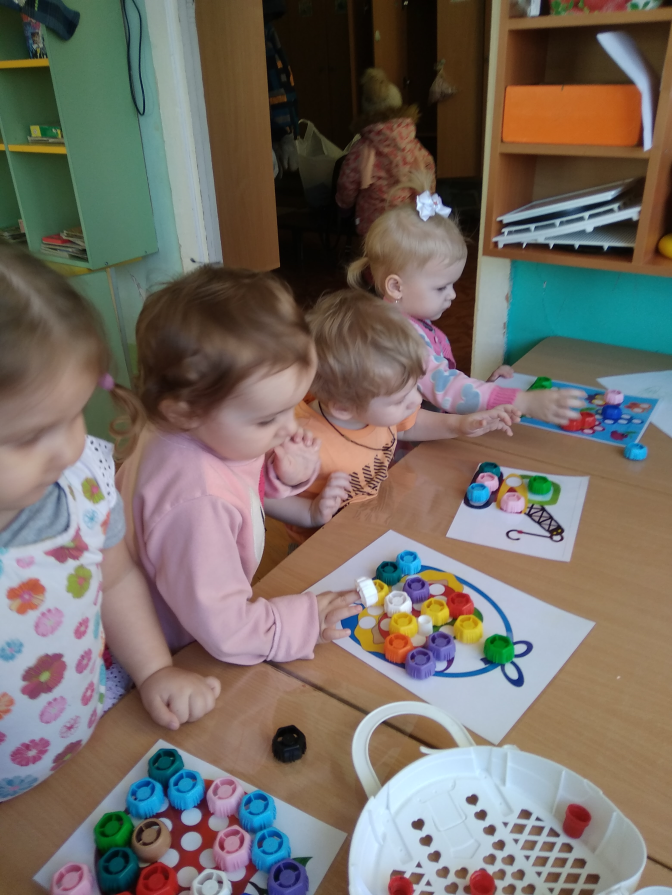 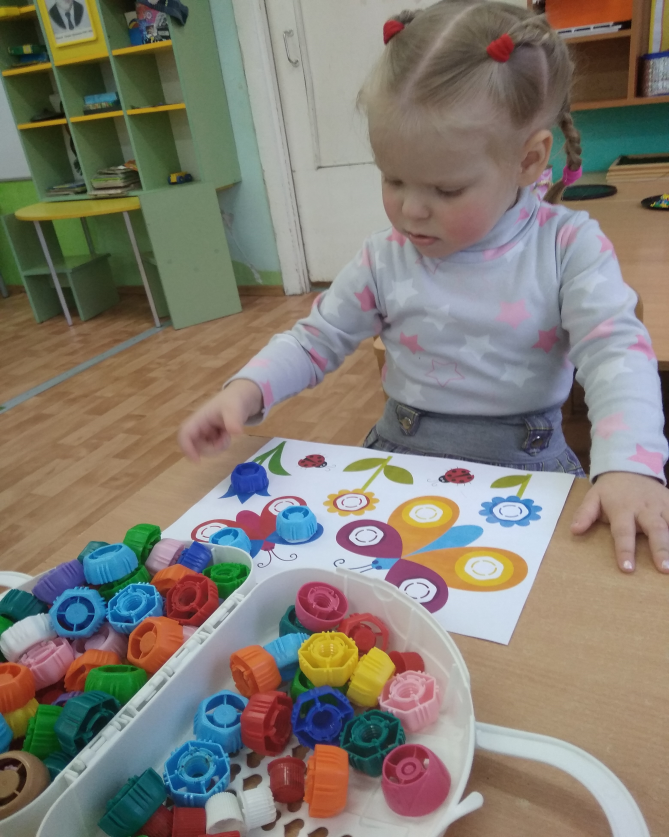 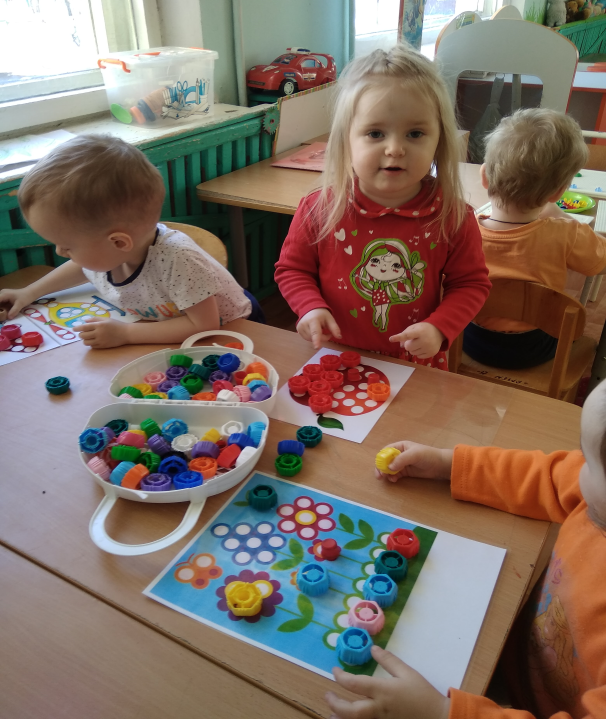 Составила воспитатель Гюльмагомедова И.Ф.Пластмассовые крышечки от бутылок, различных баночек, тюбиков и косметических средств — замечательный материал не только для творческих экспериментов, занимательного конструирования и изготовления полезных для детских ножек массажных дорожек. Их смело можно использовать также в разнообразных развивающих занятиях с детками. Как показывает практика, зачастую для малышей гораздо интереснее оказывается играть не с яркими покупными игрушками, а с самыми простыми предметами, окружающими нас вокруг в домашней среде. Всё, что нам, взрослым, кажется совершенно обыденным и непримечательным, в глазах маленьких деток, напротив, представляется мегаинтересным, таинственным и требующим самого пристального изучения. Им обязательно всё хочется подержать в руках и исследовать своими любознательными пальчиками.  Если мы станем прислушиваться к своим малышам, внимательнее наблюдать за их предпочтениями и предлагать им не только знакомство с обычными безопасными бытовыми предметами, но и превращать этот процесс в простые развивающие игры – польза для развития наших ребятишек будет бесценной.«Крышки рассыпались. Разложи их по цвету»Задачи: закреплять знание цвета, развивать мелкую моторику рук.Средства: крышки разного цвета, контейнер с ячейками, где на дне ячеек цветные кружки-ориентиры.Воспитатель предлагает детям разложить крышки в ячейки по цветам.«Крышки рассыпались. Разложи их по форме»Задачи: закреплять представление геометрических форм (круга, квадрата), развивать мелкую моторику рук.Средства: крышки разной формы, контейнер с ячейками, где на дне ячеек геометрические формы-ориентиры.Воспитатель предлагает детям разложить крышки в ячейки, основываясь на геометрические формы.«Чудесный мешочек»Задачи: развивать тактильные ощущения.Средства: мешочек или воздушный шарик, крышки разного размера.Воспитатель предлагает детям рассмотреть несколько крышек. Спрашивает детей, какого размера крышка. Затем убирает их в мешочек или воздушный шарик. И предлагает на ощупь определить большая или маленькая крышка попалась в руки. «Радуга» Задачи: закреплять знание цвета. Изучаем цвета. При желании можно собрать крышки всех цветов радуги, сначала просто называть цвет крышки, которую взял ребенок, потом просить найти крышку определенного цвета.Финишем предыдущего свойства крышек — разноцветности — является выкладывание ребенком радуги.«Чередование крышек по заданию»Задачи: развивать внимание, логическое мышление, мелкую моторику рук.Средства: крышки двух цветов.Воспитатель начинает строить цепочку из крышек двух цветов и предлагает ребёнку продолжить ряд, соблюдая последовательность.«Найди лишнюю крышку »Задачи: развивать логическое мышление детей.Средства: 5 крышек, 1 из которых отличается по цветуВоспитатель выкладывает в ряд 4 крышки одного цвета и среди них кладёт 1 крышку другого цвета. Затем предлагает ребёнку убрать лишнюю крышку или заменить её на нужную по цвету.«Найди пары одинаковых крышек»Задачи: формировать умение детей подбирать пары крышек на основе сходного сенсорного признака, развивать мелкую моторику пальцев рук.Средства: коллекция крышек.Воспитатель предлагает детям внимательно рассмотреть крышки. Затем предлагает детям подобрать пары одинаковых крышек. Можно уточнить у детей, какого они цвета, формы и размера.Задачи: закреплять знание цвета, развивать мелкую моторику рук, воображение.Средства: коллекция крышек.Воспитатель предлагает детям выложить из крышек несложные предметы, например, цветок, флажок, домик. Затем интересуется, какого цвета крышки дети использовали. Можно попросить детей выложить геометрические фигуры: круг, квадрат, треугольник, прямоугольник.«Лыжи»Две пробки от пластиковых бутылок кладем на столе резьбой вверх. Это — «лыжи». Указательный и средний пальцы встают в них, как ноги. Двигаемся на «лыжах», делая по шагу на каждый ударный слог: «Мы едем на лыжах, мы мчимся с горы,Мы любим забавы холодной зимы».То же самое можно попробовать проделать двумя руками одновременно.«Выбери крышку»Цель: Воспитывать умение группировать предметы по величине.Игровой материал: 2 коробочки, большая и маленькая, крышки разные по величине (большие и маленькие)Ход игры: Педагог вместе с детьми раскладывает крышки на группы: самые большие, большие, маленькие и т.д. Рассматривая размеры крышек, сравнивает, прикладывает крышку к крышке. Взрослый активизирует речь детей.«Волшебные колпачки»Цель игры: Развитие сенсорного восприятия. Развитие слухового внимания,развитие мелкой моторики пальцев рук.Игровой материал: Представлены панно с изображением снеговиков, цветов, и т.д. В нем находятся отверстия, в которые вставляются горловины от бутылок. К дети прикручивают крышки.Ход игры: Воспитатель рассказывает, что снеговик спешил в гости, но споткнулся и потерял один комочек. Нужно помочь снеговикам, воспитатель обращает внимание на то, что комочки у него белого цвета.Воспитатель с детьми рассматривают картинку с изображением цветов, и обращают свое внимание на то, что у цветов нет серединки, он предлагает ребятам подобрать крышку, соответствующую по цвету каждому цветочку, и прикрутить ее к горловине.СУХОЙ БАССЕЙН для пальчиков.Перекладываем все крышки в глубокую емкость, запускаем туда ручки и перебираем. На дно можно положить какое-нибудь сокровище (маленькую игрушку или сладкое лакомство), и пусть ребенок его ищет. Отличный массаж для пальчиков, ладошек, развивается мелкая моторика.
ИГРЫ С ВОДОЙМожно запустить в тазик с водой цветные крышки и вылавливать их ситом. Очень увлекательное занятие!Сюжетный тренажер «Цветные дорожки».Оборудование: Коробка картонная от конфет.Самоклеящаяся бумага 4-е основных цвета – синий, красный, желтый, зеленый; Крышки от пластиковых бутылок 4основных цвета (красный, желтый, зеленый, синий); На дно коробки наклеиваются четыре полосы разного цвета –дорожки, ставим перекладины синего цвета, образуем ячейки.Задания:1. высыпать крышки и складывать по одной обратно в коробку2. выкладываем в линеечку3. выбрать только красные4. разложить по цветам5. Продолжи ряд (два цвета)6. Продолжи ряд (три и более цветов)7. Положи столько зеленых, сколько красных8. Положи зеленых на одну больше, чем красных.9. Положи белую одну, а красных много10. Положи зеленую сверху, красную снизу, черную справа, белую слева11. Закрой глаза (одну убрать). Какой не стало?12. Выложи цветок по образцу13. Выложи цветок без образца14. Выложи по трафарету (бесцветные и цветные трафареты)Юный рыболов.В тарелку или ведёрко выловить крышки по одному ложкой, а пролитую воду собрать губкой.Волшебный цветок.ЦЕЛЬ: Называть цвета, развивать внимание, воображение, глазомер, мелкую моторику рук.ХОД: Дети получают кружочки разного цвета. Предложить составить из лепестков «волшебный цветок». В процессе игры уточнять, какие цвета получаются у детей.Самая высокая башня.ЦЕЛЬ: Грамотно подобранная цветовая гамма снимет у ребёнка напряжение, способствует познавательному развитию. Цветом можно играть, составлять башни разной высоты.ХОД: кто из детей поставит больше крышек друг на друга.Сделай орнамент из фигур.ЦЕЛЬ: развивать творческое воображение.ХОД: Можно делать как из одинаковых, так и из разных фигур. Располагать фигуры в линейку, веером, цветком, накладывая их частично друг на друга или располагая отдельно.Д/ и «Выложи узор по схеме»Задачи:- Формировать навык самостоятельно раскладывать по схеме.- Учить чередовать геометрические фигуры по цвету- Развивать воображение и творчество детей.Ход игры:Взрослый предлагает ребенку или детям схему. По ней он должен выкладывать рисунок из цветных пробок нужно размера и цвета. Для усложнения берутся крышки разного диаметра и цвета.
«Найди домик».Взрослому заранее надо выбрать несколько различных по цвету и размеру крышек, разложить их произвольно на листе бумаги, затем обвести каждую по контуру и раскрасить получившиеся круги соответствующим каждой крышке цветом. Все выбранные крышки и листочек с разноцветными кругами положите перед ребёнком. Задача малыша – помочь найти каждой крышечке свой домик на бумаге и развести их все по домам (расставить правильно на листе бумаги). Это игровое занятие на цветовосприятие, определение разных размеров и ориентацию в пространстве.Д/и «Подбери колеса к машине»Задачи: Формировать знания детей основных цветов, сравнивать предметы по размеру.Ход игры:Легковая я машина,Жу-жу-жу, жу-жу-жу.Маму, папу, дочку, сынаЦелым скопом я вожу.А ещё в меня бываетЗагружают двух собак,Или папа разъезжаетНалегке и просто так.Воспитатель предлагает ребенку (детям) рассмотреть машину. Ребенок (дети) рассматривают и определяют, что у машин не хватает колёс. Воспитатель предлагает назвать цвета машин. Обратить внимание детей на цвет колёс, объяснить, что нужно подобрать колёса такого же цвета, как и машина.
«Цветные полянки».Предварительно необходимо на белых листах бумаги обвести несколько кругов разного размера и цвета с помощью подручных предметов (самый простой способ нарисовать на бумаге круги – обвести по контуру тарелки, блюдца и чашки). Каждый круг определённого цвета рисуем на отдельном листе. Цвет и размер кругов определяется исходя из количества имеющихся крышек данного цвета – чем больше есть крышек, тем шире делаем круг, и наоборот. Также заранее готовим коробочку с разноцветными крышками. «Разные заборчики».Поставьте перед ребёнком коробочку с крышками разной высоты и несколько фигурок маленьких беззащитных зверят (например, зайчика, мышку или белочку). Придумайте историю о том, что в лесу появились опасные животные, и нам надо как можно скорее помочь защитить от них наших зверят-малышей, построив для них разные заборы. Игровая ситуация обозначена – теперь пришло время самой игры. Пусть по очереди построит несколько заборов для животных из крышек: высокий, низкий, длинный, короткий, лесенкой вниз (крышечки выставляются по высоте от самой высокой к самой низкой), лесенкой вверх (в этом случае, наоборот, от самой низкой к самой высокой), разноуровневые – вариаций может быть множество. Заборчики можно делать одного цвета или яркими разноцветными. Обязательно участвуйте в игре и помогайте малышу, если он будет испытывать затруднения.